РешениеСобрания депутатов Зеленогорского сельского поселенияО внесении изменений в решение Собрания депутатов муниципального образования «Зеленогорское сельское поселение» № 48 от 20.07.2006 « О принятии Положения о собраниях и конференциях граждан в муниципальном образовании «Зеленогорское сельское поселение»В соответствии с Уставом Зеленогорского сельского поселения Моркинского муниципального района Республики Марий Эл, утвержденный  решением Собранием депутатов муниципального образования «Зеленогорское сельское поселение» от 15 августа 2019 г. № 184 Собрание депутатов Зеленогорского сельского поселения РЕШИЛО:1. Внести в Решение Собрания депутатов муниципального образования «Зеленогорское сельское поселение» № 48 от 20.07.2006 « О принятии Положения о собраниях и конференциях граждан в муниципальном образовании «Зеленогорское сельское поселение» следующие изменения:1) в преамбуле решения слова «Устава муниципального образования «Зеленогорское сельское поселение», Собрание депутатов муниципального образования «Зеленогорское сельское поселение»» заменить словами «Устава Зеленогорского сельского поселения Моркинского муниципального района Республики Марий Эл, Собрание депутатов Зеленогорского сельского поселения»;2) в пункте 1 решения слова «муниципальном образовании «Зеленогорское сельское поселение» заменить словами «Зеленогорском сельском поселении»;3) в пункте 2 решения слова «администрации муниципального образования «Зеленогорское сельское поселение» заменить словами «Зеленогорской сельской администрации».2. Внести в Положение о собраниях и конференциях граждан в муниципальном образовании «Зеленогорское сельское поселение», утвержденный решением Собрания депутатов муниципального образования «Зеленогорское сельское поселение» № 48 от 20.07.2006 следующие изменения:1) в абзаце 1 слова «муниципального образования «Зеленогорское сельское поселение» заменить словами «Зеленогорского сельского поселения»;2) в пункте 5 статьи 1 слова «муниципального образования «Зеленогорское сельское поселение» заменить словами «Зеленогорского сельского поселения»;3) пункт 1 статьи 2 изложить в следующей редакции:«1. Собрания, конференции граждан проводятся по инициативе населения, Собрания депутатов Зеленогорского сельского поселения (далее Собрание депутатов), главы Зеленогорского сельского поселения (далее - глава поселения).»;4) в подпункте 2 пункта 6 статьи 3 слова «муниципального образования «Зеленогорское сельское поселение» заменить словами « Зеленогорского сельского поселения»;5) в пункте 1и 3 статьи 4 слова «муниципального образования «Зеленогорское сельское поселение» заменить словами « Зеленогорского сельского поселения»;6) в пункте 1 статьи 6 слова «муниципального образования «Зеленогорское сельское поселение» заменить словами « Зеленогорского сельского поселения»;7) в пункте 1и 2 статьи 7 слова «муниципального образования «Зеленогорское сельское поселение» заменить словами « Зеленогорского сельского поселения»;8) в абзаце 1статьи 8 слова «муниципального образования «Зеленогорское сельское поселение» заменить словами « Зеленогорского сельского поселения»;9) в пункте 2 статьи 9 слова «муниципального образования «Зеленогорское сельское поселение» заменить словами « Зеленогорского сельского поселения».3. Настоящее решение подлежит официальному опубликованию (обнародованию) и вступает в силу после его официального опубликования (обнародования).Глава поселения							Г.С.ХуснутдиновЯл шотан Зеленогорск илемындепутат–влакын Погынжо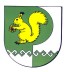 Собрание депутатов    Зеленогорского сельского поселения № 4218 июня  2020 года